Name of the StudentCourse CompletedWorking StatusYear of passingPurnimaB.ComTeam Leader
Sales & Tech Support2015Ritu BalaB.Sc (NM)TGT Science2013ShellyB.ComHead Cashier
PNB2008NehaB.ComCustomer Relationship Manager
HDFC2017Urmila RaniB.ComAccountant2010NishaB.Sc (NM)TGT Science2013ManishaBASchool Counselor2015Rinku BajajB.ComAssistant Professor, MM College2008Mamta DeviBAAssistant Manager, Accenture2008Sushma RaniB.ComAssistant manager, SBI2009Sujata RaniB.ComAccountant
KK Enterprise2014Sonu RaniB.ComAssistant Manager
UCO bank2011Kamini DeviB.Sc (NM)Animal Attendant in DDD lab2018Monika RaniBABRP, School Education Deptt.2010DarshnaMA HindiJRF-NET Qualified2020-21MonikaMA HindiJRF-NET Qualified2020-21MayawatiMA HindiJRF-NET Qualified2020-21MamtaMA EconomicsNET Qualified2020-21PoojaMA EconomicsJRF-NET Qualified2020-21AnuradhaMA EconomicsNET Qualified2020-21Beant KaurMA EconomicsJRF-NET QualifiedRituMA EconomicsNET QualifiedPooja VermaMA EconomicsNET QualifiedSukhmaniMA EconomicsNET QualifiedPriyankaCommerceNET Qualified2020-21MeenakshiMA HindiJRF-NET Qualified2020-21ManishaCommerceNET Qualified2020-21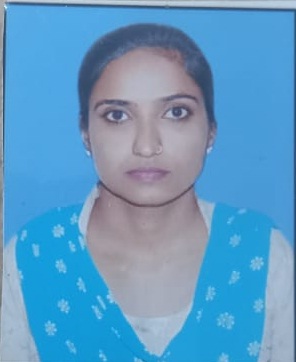 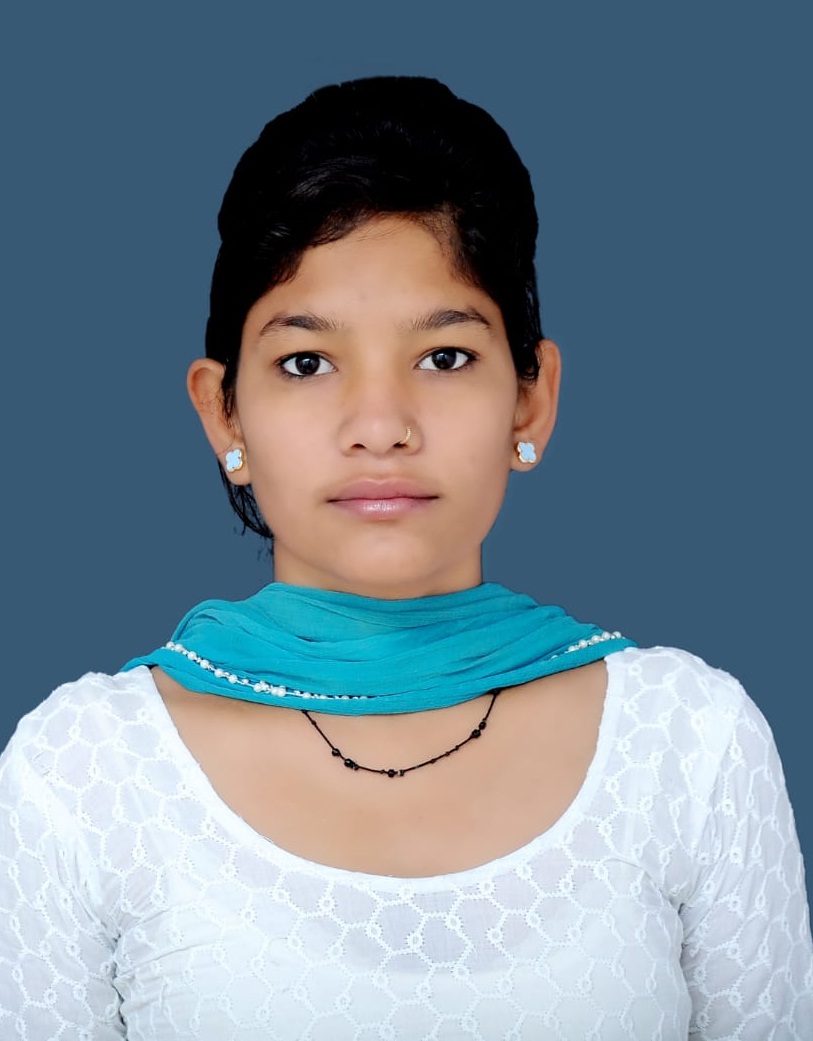 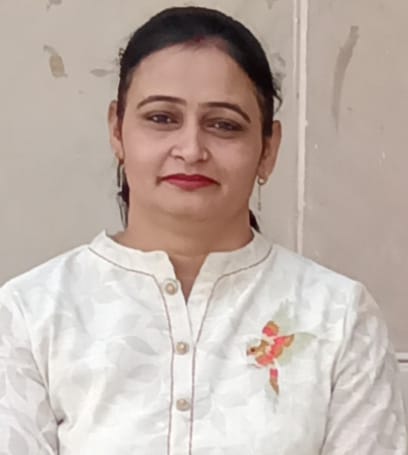 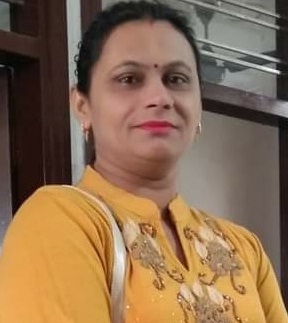 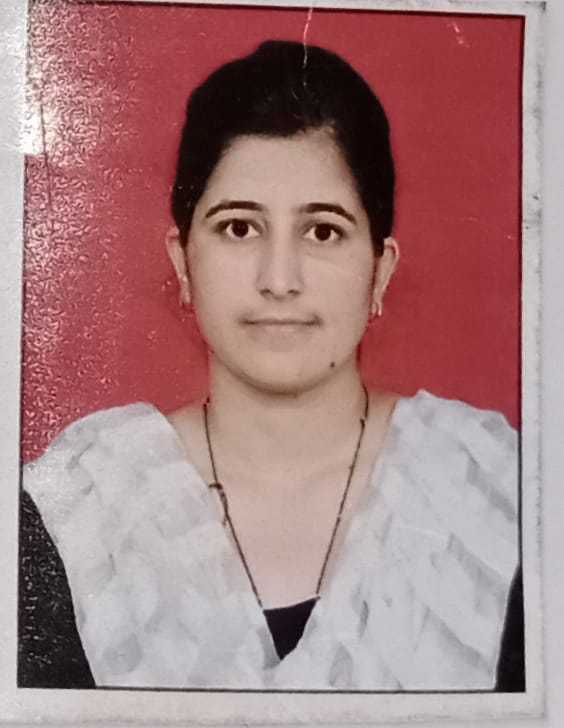 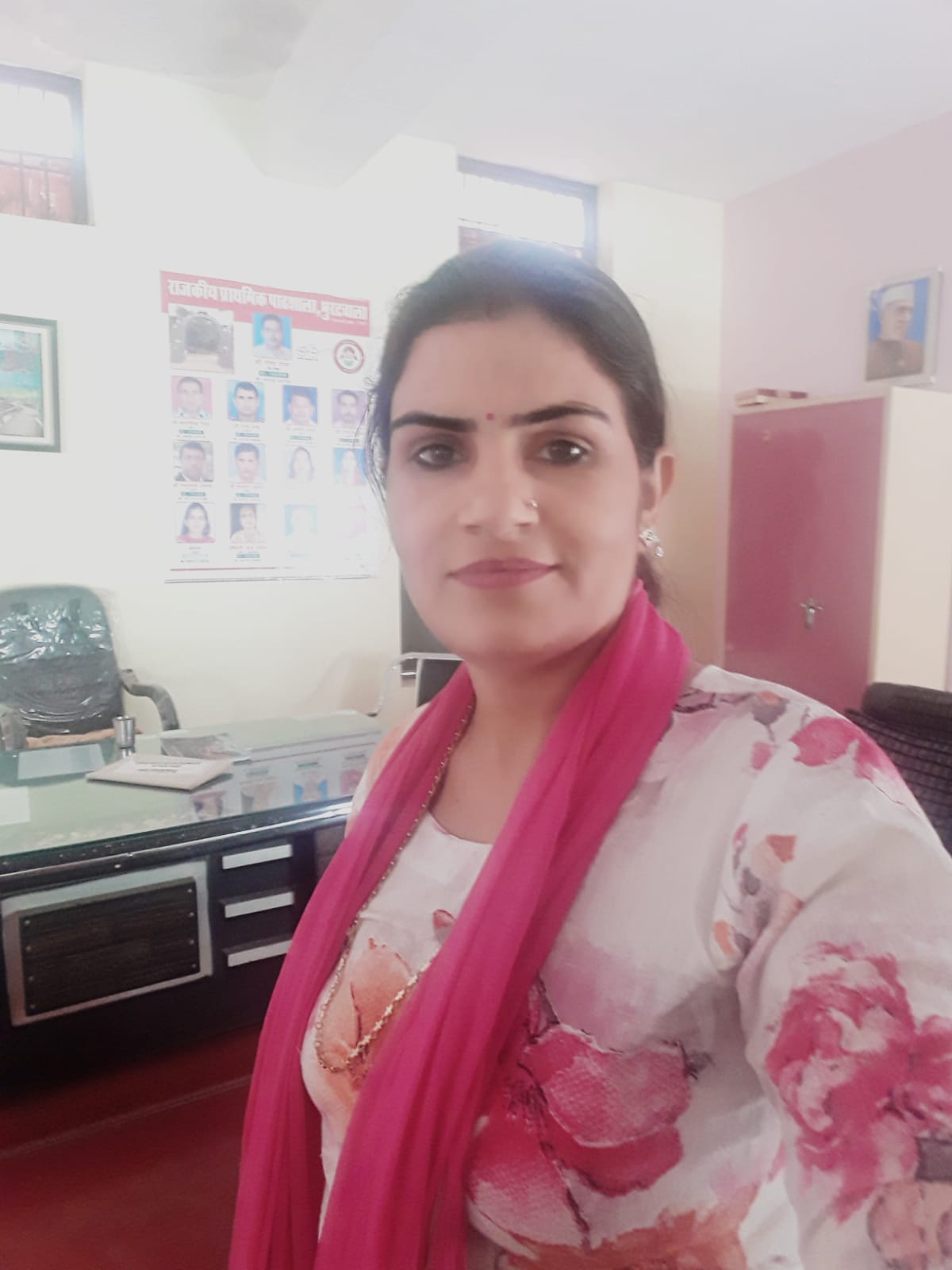 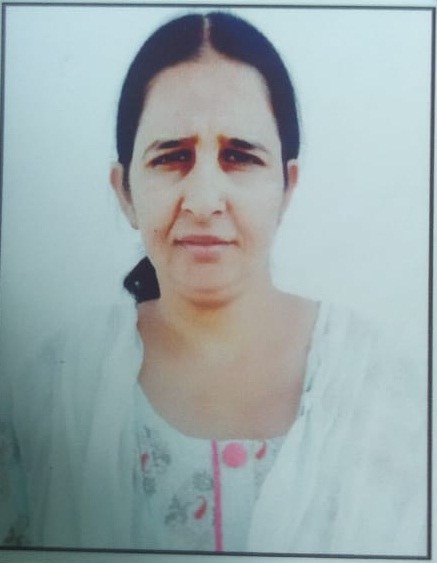 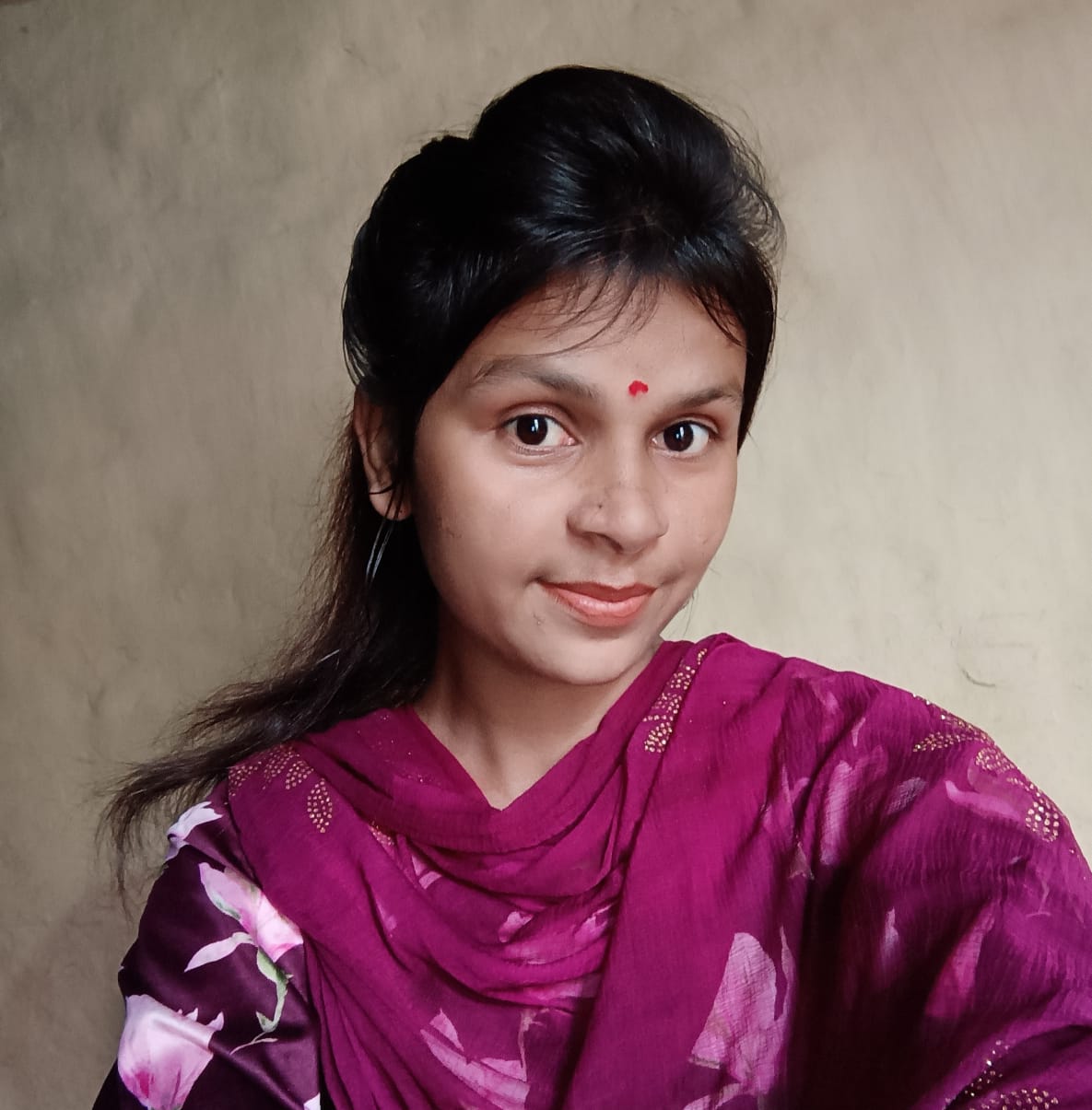 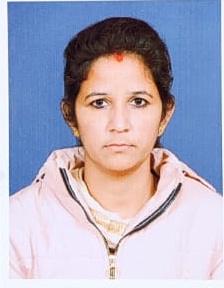 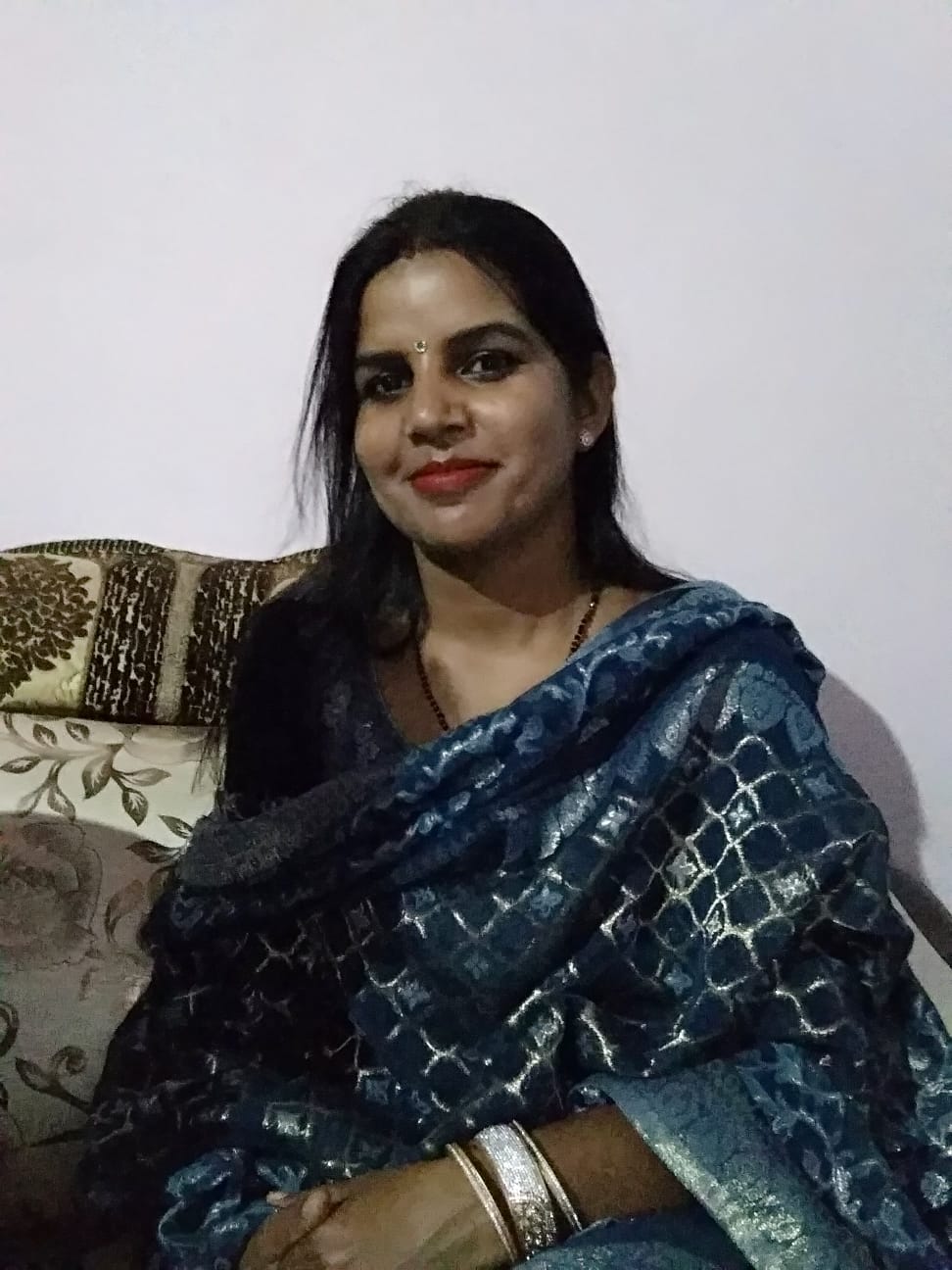 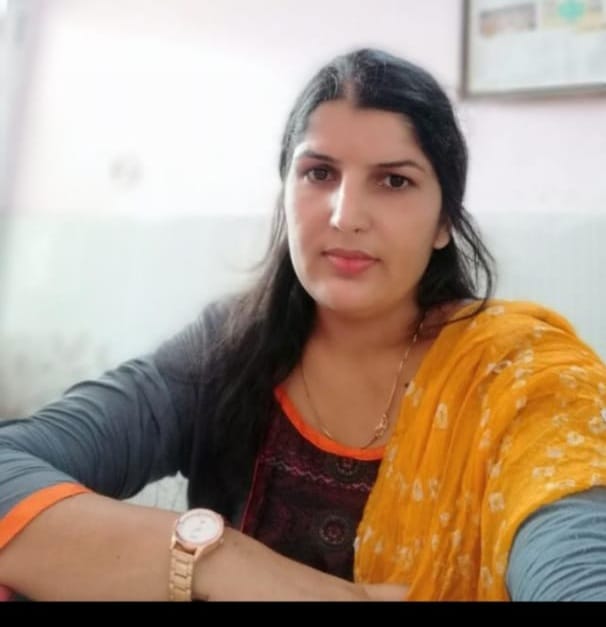 